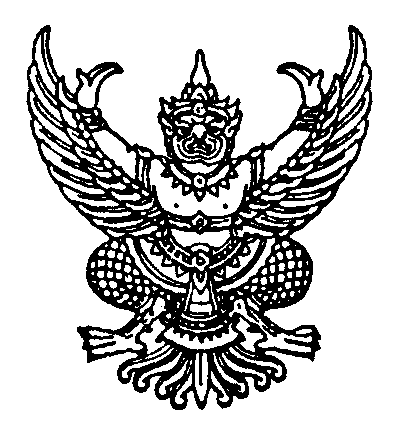 ข้อบังคับมหาวิทยาลัยธรรมศาสตร์ว่าด้วยการศึกษาชั้นปริญญาตรีของคณะนิติศาสตร์ (ฉบับที่ ๓) พ.ศ. ๒๕๖๔  ...........……………......……………………โดยที่เป็นการสมควรแก้ไขเพิ่มเติมข้อบังคับมหาวิทยาลัยธรรมศาสตร์ว่าด้วยการศึกษา            ชั้นปริญญาตรีของคณะนิติศาสตร์ พ.ศ. ๒๕๖๑อาศัยอำนาจตามความในมาตรา ๒๓ แห่งพระราชบัญญัติมหาวิทยาลัยธรรมศาสตร์ 
พ.ศ. ๒๕๕๘ และโดยมติสภามหาวิทยาลัย ในการประชุมครั้งที่ ๓/๒๕๖๔ เมื่อวันที่ ๑๕ มีนาคม ๒๕๖๔ เห็นชอบให้ออกข้อบังคับไว้ดังนี้ข้อ ๑ ข้อบังคับนี้เรียกว่า “ข้อบังคับมหาวิทยาลัยธรรมศาสตร์ ว่าด้วยการศึกษา                 ชั้นปริญญาตรีของคณะนิติศาสตร์ (ฉบับที่ ๓) พ.ศ. ๒๕๖๔”ข้อ ๒ ข้อบังคับนี้ให้มีผลใช้บังคับนับถัดจากวันประกาศเป็นต้นไปข้อ ๓ ให้ยกเลิกความในข้อ ๑๒ ของข้อบังคับมหาวิทยาลัยธรรมศาสตร์ว่าด้วยการศึกษา
ชั้นปริญญาตรีของคณะนิติศาสตร์ พ.ศ. ๒๕๖๑ และให้ใช้ความต่อไปนี้แทน“ข้อ ๑๒ ในแต่ละภาคการศึกษาปกติ นักศึกษาภาคปกติต้องจดทะเบียนศึกษาลักษณะวิชา
ไม่ต่ำกว่า ๙ หน่วยกิต โดยไม่จำกัดวิชา หรือ ๓ วิชา โดยไม่จำกัดหน่วยกิต และไม่เกิน ๒๒ หน่วยกิต 
โดยไม่จำกัดวิชา หรือ ๗ วิชา โดยไม่จำกัดหน่วยกิตการจดทะเบียนศึกษามากกว่าจำนวนหน่วยกิตและจำนวนวิชาที่กำหนดไว้ในวรรคหนึ่ง
จะทำได้ก็ต่อเมื่อได้รับอนุมัติจากคณบดี ทั้งนี้จะต้องเป็นนักศึกษาภาคปกติฐานะตั้งแต่ปีที่ ๓ ขึ้นไปการจดทะเบียนศึกษาน้อยกว่าจำนวนหน่วยกิตและจำนวนวิชาที่กำหนดไว้ในวรรคหนึ่ง      จะกระทำได้เฉพาะกรณีที่มีเหตุสุดวิสัยและได้รับอนุมัติจากคณบดี เว้นแต่ในกรณีที่มีหน่วยกิตที่จะจดทะเบียนได้ตามหลักสูตรสำหรับภาคการศึกษานั้นเหลือต่ำกว่า ๙ หน่วยกิต หรือ ๓ วิชา”ข้อ ๔ ให้ยกเลิกความในข้อ ๑๓ ของข้อบังคับมหาวิทยาลัยธรรมศาสตร์ว่าด้วยการศึกษา   ชั้นปริญญาตรีของคณะนิติศาสตร์ พ.ศ. ๒๕๖๑ และให้ใช้ความต่อไปนี้แทน“ข้อ ๑๓ ในแต่ละภาคการศึกษาปกติ นักศึกษาภาคบัณฑิตต้องจดทะเบียนศึกษาลักษณะวิชาไม่ต่ำกว่า ๖ หน่วยกิต และไม่เกิน ๑๗ หน่วยกิตโดยไม่จำกัดวิชา หรือ ๖ วิชาโดยไม่จำกัดหน่วยกิตการจดทะเบียนศึกษามากกว่าจำนวนหน่วยกิตที่กำหนดไว้ในวรรคหนึ่งจะทำได้ก็ต่อเมื่อได้รับอนุมัติจากคณบดี ทั้งนี้จะต้องเป็นนักศึกษาภาคบัณฑิตฐานะตั้งแต่ปีที่ ๓ ขึ้นไป ทั้งนี้ ให้ถือว่านักศึกษา
ภาคบัณฑิตที่เข้ามาศึกษาในปีแรกมีฐานะเป็นนักศึกษาชั้นปีที่ ๒ในกรณีที่มีหน่วยกิตที่จะจดทะเบียนได้ตามหลักสูตรสำหรับภาคการศึกษานั้นเหลือต่ำกว่า 
๖ หน่วยกิต ให้จดทะเบียนได้โดยไม่ต้องขออนุมัติจากคณบดี”ข้อ ๕ ให้ยกเลิกความในข้อ ๑๔ ของข้อบังคับมหาวิทยาลัยธรรมศาสตร์ว่าด้วยการศึกษา   ชั้นปริญญาตรีของคณะนิติศาสตร์ พ.ศ. ๒๕๖๑ และให้ใช้ความต่อไปนี้แทน“ข้อ ๑๔ การวัดผลการศึกษาในวิชาบังคับหรือวิชาเลือกในคณะนิติศาสตร์ วิชาหนึ่ง ๆ 
มีคะแนนเต็ม ๑๐๐ คะแนน โดยกำหนดสัดส่วนคะแนนข้อสอบอัตนัยไม่น้อยกว่า ๖๐ คะแนน และคะแนน ส่วนที่เหลืออาจจะให้มีการวัดผลในรูปแบบอื่นด้วยก็ได้สำหรับลักษณะวิชาที่เป็นการฝึกทักษะเชิงปฏิบัติหรือการค้นคว้าด้วยตนเองอาจจะมีกำหนดสัดส่วนคะแนนในการวัดผลรูปแบบต่าง ๆ แตกต่างจากที่กำหนดไว้ในวรรคหนึ่ง โดยพิจารณาถึงลักษณะและวัตถุประสงค์ของลักษณะวิชานั้น ๆ เป็นสำคัญหากการกำหนดสัดส่วนคะแนนในการวัดผลหรือรูปแบบการวัดผลที่ไม่เป็นไปตามวรรคหนึ่งให้สามารถกระทำได้โดยผ่านการอนุมัติของคณบดี โดยจะต้องเป็นไปเพื่อส่งเสริมประสิทธิภาพของการเรียนการสอนหรือการวัดผล หรือเพื่อประโยชน์ในการเรียนรู้และพัฒนาของนักศึกษา ตามวัตถุประสงค์ของลักษณะวิชาและหลักสูตรลักษณะวิชาบังคับ หรือลักษณะวิชาเลือกในคณะนิติศาสตร์ นักศึกษาต้องได้คะแนนไม่ต่ำกว่า ๖๐ ใน ๑๐๐ จึงจะถือว่าสอบได้ในลักษณะวิชานั้น”ข้อ ๖ ให้ยกเลิกความในข้อ ๑๖ ของข้อบังคับมหาวิทยาลัยธรรมศาสตร์ว่าด้วยการศึกษา
ชั้นปริญญาตรีของคณะนิติศาสตร์ พ.ศ. ๒๕๖๑ และให้ใช้ความต่อไปนี้แทน“ข้อ ๑๖ นักศึกษาซึ่งได้จดทะเบียนศึกษาลักษณะวิชาบังคับในปีการศึกษาใดและขาดสอบหรือสอบตกมีสิทธิสอบแก้ตัวก่อนสิ้นปีการศึกษานั้นนักศึกษามีสิทธิสอบแก้ตัวไม่เกิน ๑๘ หน่วยกิต โดยไม่จำกัดวิชา หรือ ๖ วิชา โดยไม่จำกัดหน่วยกิต เว้นแต่(๑) นักศึกษาฐานะตั้งแต่ปี ๔ ขึ้นไป ซึ่งคาดว่าจะสำเร็จการศึกษาในการสอบแก้ตัว            อาจขออนุมัติคณบดีเพื่อสอบแก้ตัวเกินข้อจำกัดในวรรคสอบ แต่ไม่เกิน ๒๑ หน่วยกิต โดยไม่จำกัดวิชา หรือ   ๗ วิชา โดยไม่จำกัดหน่วยกิต(๒) นักศึกษาที่มีสิทธิสอบแก้ตัวเป็นภาคสุดท้าย ซึ่งจะถูกถอดถอนชื่อจากทะเบียนนักศึกษาตามข้อ ๑๘ อาจขออนุมัติคณบดีเพื่อสอบแก้ตัวเกิน ๒๑ หน่วยกิต โดยไม่จำกัดวิชา หรือ ๗ วิชา โดยไม่จำกัดหน่วยกิตค่าธรรมเนียมในการสอบแก้ตัวให้เป็นไปตามประกาศของมหาวิทยาลัยถ้านักศึกษาผู้ใดสอบตกในลักษณะวิชาบังคับใด และไม่ได้สอบแก้ตัวลักษณะวิชานั้นให้ผ่าน นักศึกษาผู้นั้นต้องจดทะเบียนศึกษาซ้ำในลักษณะวิชาบังคับดังกล่าว พร้อมทั้งเสียค่าธรรมเนียมตามข้อ ๔”ข้อ ๗ ให้ยกเลิกบทเฉพาะกาลของข้อบังคับมหาวิทยาลัยธรรมศาสตร์ว่าด้วยการศึกษา      ชั้นปริญญาตรีของคณะนิติศาสตร์ พ.ศ. ๒๕๖๑ และให้ใช้ความต่อไปนี้แทน“บทเฉพาะกาลข้อ ๒๓ นักศึกษาภาคปกติที่ขึ้นทะเบียนเป็นนักศึกษาปริญญาตรี คณะนิติศาสตร์               ในปีการศึกษา ๒๕๖๑ หรือปีการศึกษา ๒๕๖๒ และ นักศึกษาภาคบัณฑิตที่ขึ้นทะเบียนเป็นนักศึกษา    ปริญญาตรีคณะนิติศาสตร์ในปีการศึกษา ๒๕๖๒ ให้มีสิทธิสอบแก้ตัว ไม่เกิน ๒๑ หน่วยกิต โดยไม่จำกัดวิชา หรือ ๗ วิชา โดยไม่จำกัดหน่วยกิตให้ใช้ความในข้อ ๑๖ ของข้อบังคับมหาวิทยาลัยธรรมศาสตร์ว่าด้วยการแก้ไขข้อบังคับการศึกษาชั้นปริญญาตรีของคณะนิติศาสตร์ พ.ศ. ๒๕๓๐ พ.ศ. ๒๕๖๔ กับนักศึกษาที่ขึ้นทะเบียนเป็นนักศึกษาปริญญาตรีคณะนิติศาสตร์ตั้งแต่ปีการศึกษา ๒๕๕๖ เป็นต้นไปโดยอนุโลมให้นักศึกษามีสิทธิสอบแก้ตัวในลักษณะวิชาที่นักศึกษาได้ถอนโดยได้รับอนุมัติ (W) 
ในภาคการศึกษาที่ ๑ ปีการศึกษา ๒๕๖๓ โดยให้ถือว่าผลการสอบแก้ตัวดังกล่าวเป็นผลการศึกษาของลักษณะวิชานั้นในภาคการศึกษาที่ ๑ ปีการศึกษา ๒๕๖๓ เสมือนว่านักศึกษาไม่ได้ถอนลักษณะวิชาดังกล่าว”	   ประกาศ ณ วันที่ ๑ เมษายน พ.ศ. ๒๕๖๔				    (ศาสตราจารย์พิเศษ นรนิติ เศรษฐบุตร)             				  นายกสภามหาวิทยาลัย 